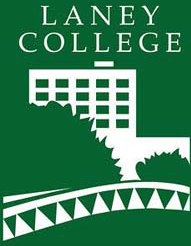 Laney College Distance Education NewsletterNews & Updates SEPTEMBER 2019 SEPTEMBER 2019Did you know?One of the first ads for distance education appeared in the Boston Gazette in 1728 for Caleb Phillips’ shorthand course. It read:“Persons in the country desirous to Learn this Art by having several Lessons sent weekly to them be as perfectly instructed as those that live in Boston.”-Qtd in Robin DeRosa’s keynote “Rethinking Distance Learning” Did you know?One of the first ads for distance education appeared in the Boston Gazette in 1728 for Caleb Phillips’ shorthand course. It read:“Persons in the country desirous to Learn this Art by having several Lessons sent weekly to them be as perfectly instructed as those that live in Boston.”-Qtd in Robin DeRosa’s keynote “Rethinking Distance Learning” We Got the Grants! Peralta recently received over 1.8 million in competitive grants to improve online and career technical education programs! The grants were awarded by by the California Virtual Campus-Online Education Initiative (CVC-OEI), Improving Online CTE Pathways Grant Program. Laney received a grant in the amount of $400,370.00 for Improving Online CTE Pathways with a Focus on ESOL and Adult Students. We will be using this award to expand online opportunities in:  Business Management and Supervision; Construction Management, California Green, and Sustainable Building Standards; Legal Community Interpreting; and provide wraparound support through counseling and tutoring. Alta Erdenebaatar, who is a Professor of Business, Economics and CIS, will be acting at the Project Coordinator for the grant.  You can read more about the grants here. Professional Development Corner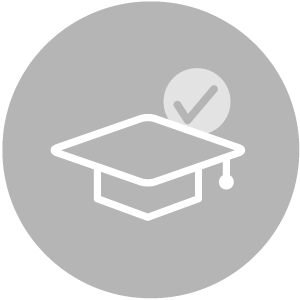 Now that we are back in the swing of things, here are some ways you can brush up on your distance ed skills this semester. Work With Your DE Coordinator You can meet Chelsea in her Zoom Room (https://cccconfer.zoom.us/my/ccohen) on Tuesdays from 2-3pm. She is also hosting different workshops this semester. They will take place the following days/times in her Zoom Room:  How to Teach Online: Thursday, September 19th 12-1pm What is Regular and Effective Contact? Friday, October 11th 12-1pmHave Fun with Video in your Online Class: Thursday, October 31st from 12-1pmThe Peralta Equity Rubric: Friday, November 15th from 12-1pmSpice up Your Online Discussions: Thursday, December 5th from 12-1pmYou can also email Chelsea to set up an appointment (ccohen@peralta.edu). Save the Date: Free Online Teaching Conference!Mark your calendars! On October 25th, 2019,  Can*Innovate will spotlight emerging, creative practices shared by CCC faculty, staff and administrators across our 114 colleges. We will have a viewing room at Laney and some Canvas swag. Stay tuned for more details. @ONE Courses and Resources  @ONE Courses focus on the fundamentals of course design and the principles of online teaching. They are a wonderful way to get prepped to teach online and you can get graduate units for them!Byte-Sized Canvas–Check out these short videos on how to get creative in CanvasFree Self-Paced Courses–Learn about accessibility, teaching on Canvas, and more through these free courses!Canvas Webinar TrainingsAll Peralta faculty are encouraged to attend free training webinars–live, online training sessions conducted using videoconference tools related to Canvas. These webinars will help you learn Canvas features to enhance both your online and face-to-face courses. 